Рабочая программа на 2016-2017 учебный годк дополнительной общеобразовательной общеразвивающей программе«Современный танец»Форма реализации программы – очнаяГод обучения – первыйНомер группы - 1Возраст обучающихся: 13-14летг.ЕнисейскПОЯСНИТЕЛЬНАЯ ЗАПИСКА.Направленность: художественная.      В конце учебного года традиционно запланирован Отчетный концерт объединения «Хореография», где учащиеся показывают свои танцевальные номера, выученные и отработанные в этом учебном году.      29 апреля в Международный День танца, по традиции будет проведен Класс – концерт объединения «Хореография», где учащиеся демонстрируют свое хореографическое мастерство наработанное за это учебный год.      В течение учебного года запланировано участие в нескольких творческих конкурсах и фестивалей разного уровня: Международный конкурс-фестиваль «Сибирь зажигает звезды» (февраль); Зональный конкурс «Таланты без границ» (апрель); Открытый конкурс детского танцевального творчества «Енисейские звездочки» (март); Городской хореографический конкурс «Танцы под солнцем» (февраль).      На этот учебный год с 3 группой запланирована постановка танцевального номера в технике контемпорари .      Количества учебных часов по программе 1 года обучения - 144 часа.      Количества учебных часов согласно расписанию: два раза в неделю, по два занятия (45 мин.) с 10 мин. переменой.     Цель рабочей программы на текущий учебный год: углубление и систематизация  основных знаний в области современной хореографии и обучить учащегося основам модерн-джаз танца.Задачи рабочей программы на текущий учебный год: - подготовить учащихся к изучению более сложных элементов, этюдов, танцев;- формировать навыки работы в коллективе- познакомит учащихся с историей современного танца;- развивать выразительность движения и координацию движения;- научить основам партнеринга;- научить владеть базовыми элементам различных танцевальных жанровПредполагаемые результаты  первого года обучения:К концу первого года обучения:Личностные:-  будут проявлять стремление к получению новых знаний в данной области;-  будут сформированы этические чувства, доброжелательность и эмоционально-нравственная отзывчивость, сопереживания чувствам других людей;- будет сформирована установка на безопасный, здоровый образ жизни.Метапредметные:-  будут уметь работать в коллективе, осознавая себя его частью;-   будут проявлять стремление к получению новых знаний в данной области.Предметные:	-  будут знать начальную терминологию современного танца;- будут владеть методикой исполнения основных движений современного танца;- будут знать названия и перевод всех исполняемых движений;- будут правильно исполнять  танцевальные  движения и композиции;-  будут знать историю зарождения современной танцевальной культуры.Формы промежуточной аттестации второго года:- проведение открытых уроков для родителей;- организация танцевальных конкурсов;- участие в праздничных программах, концертах;- проведение итогового занятия в конце учебного года.Информационное обеспечение. Видеоматериалы : Мастер-класс на видео в Новосибирске. «Детский танец». Машунова А., июнь 2007г. (№123).Мастер-класс на видео в Новосибирске. «Партнеринг» Голубев В., июнь 2006г. (№84).Мастер-класс на видео в Новосибирске. «Классический джаз» Каспарова Н. (№11).Мастер-класс на видео в Новосибирске. «Джаз для детей» Каспарова Н.    (№92).Мастер-класс на видео в Новосибирске. «Дети – они как звери! Среда обитания. Эволюция.»  Головня С., Сошникова А., 2006г. (№65). Мастер-класс на видео в Новосибирске. «Джаз-Модерн танец». 2001г.Мастер-класс на видео по джаз танцу Э.Таха.Школа брейк данса. Серия «Учимся танцевать».CD диски:Сборник «Современный танец. Урок. »Сборник к мастер-классу «Детский танец» (№123А).Сборник песен №2.Сборник песен №3.Сборник «80-е хиты».Сборник песен №4.Сборник песен №5.Сборник музыки к курсу №232.Сборник музыки для урока №217.Сборник музыки для урока №144.Сборник «Клубный танец».Сборник «Джаз. Музыка для урока».Список литературы:Бриль И. «Практический курс джазовой импровизации», М.,1982 г.;Бриль И. Практический курс джазовой импровизации. – М.: Искусство.1982.Ерохина О.В., «Школа танцев для детей». Ростов на Дону, .;Кодлиер Дж. Л. «Становление джаза», М.,1985 г.;Никитин А.Б. «Театр, где играют дети»-М. И.- во ВЛАДОС,  2001 г.Никитин В.Ю. «Модерн-джаз танец методика преподавания», М., .Никитин В.Ю. «Модерн-джаз танец», М., .;Никитин В.Ю. Композиция урока и методика преподавания модерн-джаз танца: учебное пособие / В.Ю. Никитин. - М.: Издательский дом «Один из лучших», 2006Никитин В.Ю. Композиция урока и методика преподавания модерн-джаз танца: учебное пособие / В.Ю. Никитин. - М.: Издательский дом "Один из лучших", 2006Полятков С.С. «Основы современного танца» — Ростов н- Д: Феникс 2005годСборник «Современные танцы», М., «Советская Россия». .;Сидоров В. Современный танец. М., Первина, 1992г. Тарасова М. Маргарет Грэхем -95лет. Сов. Балет.1990.№2Федотова С.Г. Программа по гимнастике. – М.2003.Ягодинский В. «Рит, ритм, ритм», М., .;Календарный учебно-тематический планпо дополнительной общеобразовательной общеразвивающей программе«Современны танец»на 2016-2017 учебный годМУНИЦИПАЛЬНОЕ АВТОНОМНОЕ ОБРАЗОВАТЕЛЬНОЕ УЧРЕЖДЕНИЕДОПОЛНИТЕЛЬНОГО ОБРАЗОВАНИЯ ДЕТЕЙ«ЦЕНТР ДОПОЛНИТЕЛЬНОГО ОБРАЗОВАНИЯ»г. ЕНИСЕЙСКА КРАСНОЯРСКОГО КРАЯ(МАОУ ДОД ЦДО)Рекомендована решениемметодического советаМАОУ ДОД ЦДОот 15.09.2016 г.Протокол №2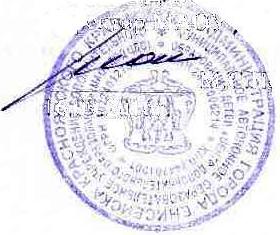 УТВЕРЖДАЮДиректор МАОУ ДОД ЦДО____________ М.С.Пожога16.09.2016г.Составитель:Дроздова Е.В.,педагог дополнительного образования МАОУ ДОД ЦДО№ п/пДата проведения занятияТема занятияКоличество часовКоличество часовМесто проведения Форма занятияФорма контроляПримечание№ п/пДата проведения занятияТема занятиятеорияпрактикаМесто проведения Форма занятияФорма контроляПримечание2.09Развития европейского джаз танца2ЦДОПрактическое занятиеНаблюдение6.09Хип Хоп.Упражнения на середине зала11ЦДОЛекцияНаблюдение9.09Афро-джаз. Растяжка stretgh11ЦДОПрактическое занятиеНаблюдение13.09История развития Модерн танца2ЦДОПрактическое занятиеНаблюдение16.09Входной контроль11ЦДОПрактическое занятиеНаблюдение20.09Техника М.Грехэм11ЦДОПрактическое занятиеНаблюдение23.09Контемпорари. Разминка на середине11ЦДОПрактическое занятиеНаблюдение27.09Техника М.Грехэм11ЦДОПрактическое занятиеНаблюдение30.09Основные шаги Модерн танца2ЦДОПрактическое занятиеНаблюдение4.10Афро-джаз. Упражнения на полу11ЦДОПрактическое занятиеНаблюдение7.10Афро-джаз. Координация11ЦДОПрактическое занятиеНаблюдение11.10Афро-джаз. Партерная гимнастика2ЦДОПрактическое занятиеНаблюдение14.10Техника М.Грехэм2ЦДОПрактическое занятиеНаблюдение18.10Контемпорари. Изучение партнеринга.11ЦДОПрактическое занятиеНаблюдение21.10Афро-джаз. Изоляция;11ЦДОПрактическое занятиеНаблюдение25.10Хип Хоп . «качи» и элементарные шаги.11ЦДОПрактическое занятиеНаблюдение28.10Афро-джаз Техника изоляции.2ЦДОПрактическое занятиеНаблюдение1.11Хип Хоп. Power moves (пауэр мувс):2ЦДОПрактическое занятиеНаблюдение8.11Зарождение афраджаз-танца2ЦДОЛекция Наблюдение11.11Хип Хоп windmill (мельница),2ЦДОПрактическое занятиеНаблюдение15.11Техника М.Грехэм2ЦДОПрактическое занятиеНаблюдение18.11Контемпорари. Котнтактная импровизация в паре.11ЦДОПрактическое занятиеНаблюдение22.11Хип Хоп. swipe (свайп) и flare2ЦДОПрактическое занятиеНаблюдение25.11Техника джаз танца М.Меттокса.11ЦДОПрактическое занятиеНаблюдение29.11Афро-джаз. Упражнения на середине зала.2ЦДОПрактическое занятиеНаблюдение2.12Flat back вперед2ЦДОПрактическое занятиеНаблюдение6.12Хип Хоп. Комбинации в технике Топрок (Toprock).2ЦДОПрактическое занятиеНаблюдение9.12Техника М.Грехэм2ЦДОПрактическое занятиеНаблюдение13.12Контемпорари. Изучение партнеринга.11ЦДОПрактическое занятиеНаблюдение16.12Текущая аттестация11ЦДОПрактическое занятиеНаблюдение20.12Афро-джаз. Упражнения на полу11ЦДОПрактическое занятиеНаблюдение23.12Кросс. Шоссе, па-де-ша11ЦДОПрактическое занятиеНаблюдение27.12Контемпорари. Контактная имправизация.2ЦДОЛекцияНаблюдение 10.01Афро-джаз. Основные шаги.2ЦДОПрактическое занятиеНаблюдение13.01Техника джаз танца М.Меттокса11ЦДОПрактическое занятиеНаблюдение17.01Хип Хоп Комбинации в технике Локинг (Locking);11ЦДОПрактическое занятиеНаблюдение20.01Rond de jambe par terre2ЦДОПрактическое занятиеНаблюдение24.01Афро-джаз. Координация.2ЦДОПрактическое занятиеНаблюдение27.01Контемпорари. Легкие поддержки.2ЦДОПрактическое занятиеНаблюдение31.01Афро-джаз. Изучение поворотов.11ЦДОПрактическое занятиеНаблюдение3.02Техника джаз танца М.Меттокса2ЦДОПрактическое занятиеНаблюдение7.02Кросс. Проучивание шага flat step в чистом виде2ЦДОПрактическое занятиеНаблюдение10.02Афро-джаз. Координация.2ЦДОПрактическое занятиеНаблюдение14.02Контемпорари. Легкие поддержки.2ЦДОПрактическое занятиеНаблюдение17.02Афро-джаз. Упражнения на полу.2ЦДОПрактическое занятиеНаблюдение21.02Хип Хоп Комбинации в технике Локинг (Locking);11ЦДОПрактическое занятиеНаблюдение24.02Афро-джаз. Упражнения на середине зала.ЦДОПрактическое занятиеНаблюдение28.02Техника джаз танца М.Меттокса2ЦДОПрактическое занятиеНаблюдение3.03Контемпорари. Партнеринга.2ЦДОПрактическое занятиеНаблюдение7.03Афро-джаз. Упражнения на полу.2ЦДОПрактическое занятиеНаблюдение10.03Хип Хоп. swipe (свайп) и flare.2ЦДОПрактическое занятиеНаблюдение14.03Battement  tendu, attement tendu jeté.2ЦДОПрактическое занятиеНаблюдение17.03Хип Хоп. «качи» и элементарные шаги.2ЦДОПрактическое занятиеНаблюдение21.03Кросс. Flat step в plie2ЦДОПрактическое занятиеНаблюдение24.03Контемпорари. Поддержки.2ЦДОПрактическое занятиеНаблюдение28.03Хип Хоп Комбинации в технике Топрок (Toprock).2ЦДОПрактическое занятиеНаблюдение31.03Техника джаз танца М.Меттокса2ЦДОПрактическое занятиеНаблюдение4.04Контемпорари. Танцевальная комбинация.2ЦДОПрактическое занятиеНаблюдение7.04Хип Хоп Комбинации в технике Крамп (krump).2ЦДОПрактическое занятиеНаблюдение11.04. Контемпорари. Танцевальная комбинация.2ЦДОЛекцияНаблюдение14.04Хип Хоп. Комбинации в технике Крамп (krump).2ЦДОПрактическое занятиеНаблюдение18.04Rоординация с arch, сontractionrelease.2ЦДОПрактическое занятиеНаблюдение21.04Афро-джаз. Прыжки.2ЦДОПрактическое занятиеНаблюдение25.04Контемпорари. Партнеринга.2ЦДОПрактическое занятиеНаблюдение28.04Афро-джаз. Упражнения на середине зала.2ЦДОПрактическое занятиеНаблюдение2.05Хип Хоп. Комбинации в технике Локинг (Locking);2ЦДОПрактическое занятиеНаблюдение5.05Кросс. Temps.11ЦДОПрактическое занятиеНаблюдение12.05Афро-джаз. Упражнения на полу2ЦДОПрактическое занятиеНаблюдение16.05Промежуточная аттестация11ЦДОПрактическое занятиеНаблюдение19.05Контемпорари. Танцевальная комбинация..2ЦДОПрактическое занятиеНаблюдение23.05Афро-джаз. Упражнения на середине зала.2ЦДОПрактическое занятиеНаблюдение26.05Хип Хоп. Комбинации в технике Крамп (krump).2ЦДОПрактическое занятиеНаблюдение